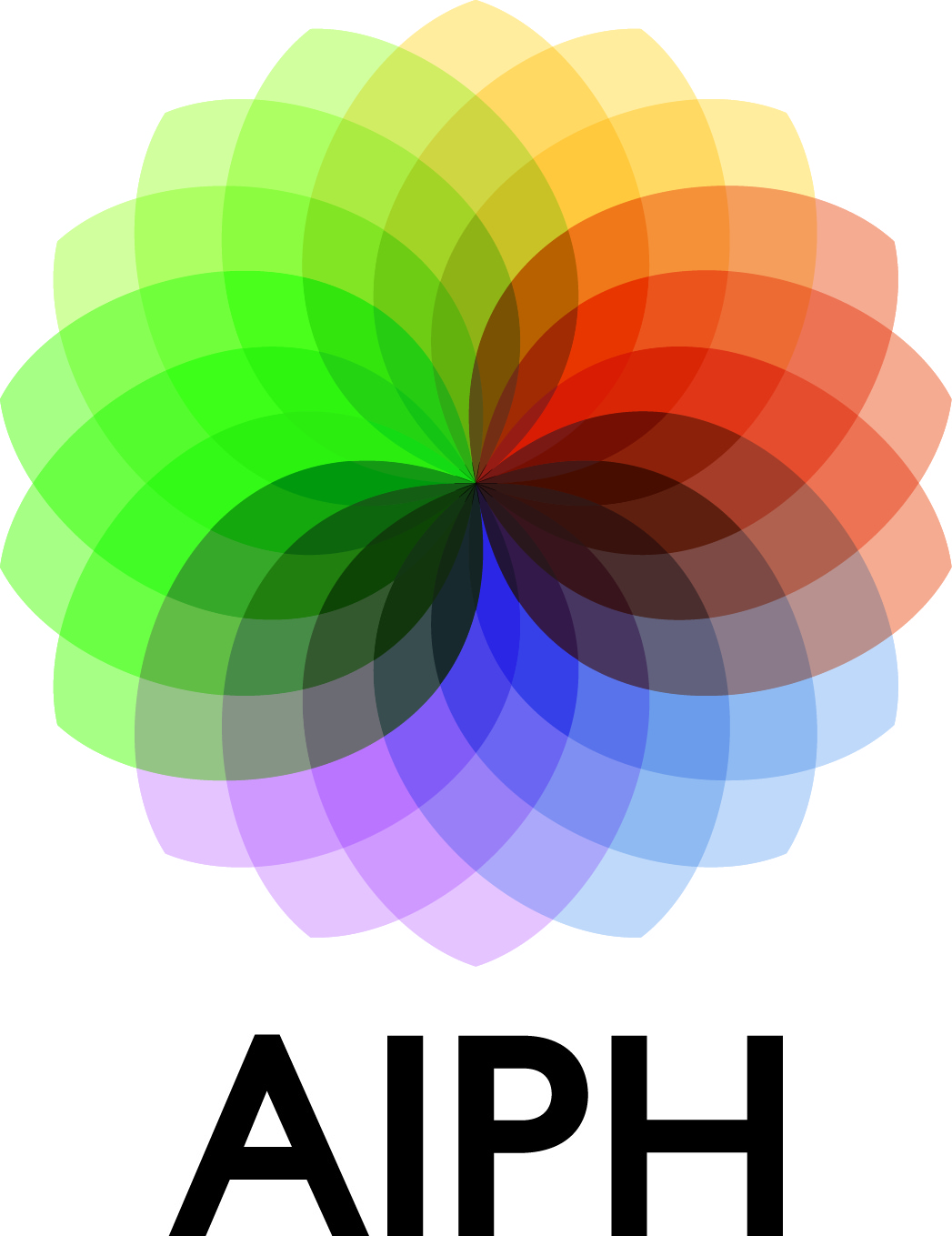 AIPH Affiliate Membership Application FormPlease complete and return the application form, in English, to AIPH Secretary General, Tim Briercliffe at sg@aiph.org.  
AIPH meetings and communications are in English. Please ensure the named contacts are able to speak, read and understand the English language.
I declare that the information above is correct and this business is applying to become an Affiliate Member of AIPH. I agree to pay the annual subscription charge (currently 500 Euro + VAT) and for this application to be considered at the next AIPH General Meeting.Signed: .......................................................................... Date: Position: Business/Organisation name: Address: Key Contact name: Contact tel: Contact email: Website: Description of applicant business/organisation: ReferenceReferenceAIPH Full Member Reference: 
(Visit www.aiph.org to find whether there is a current member in your country)AIPH Full Member Reference: 
(Visit www.aiph.org to find whether there is a current member in your country)Organisation name: Contact name: Contact email: Trade Reference: 
(If no AIPH Full member in your country)Trade Reference: 
(If no AIPH Full member in your country)Organisation name: Contact name: Contact email: 